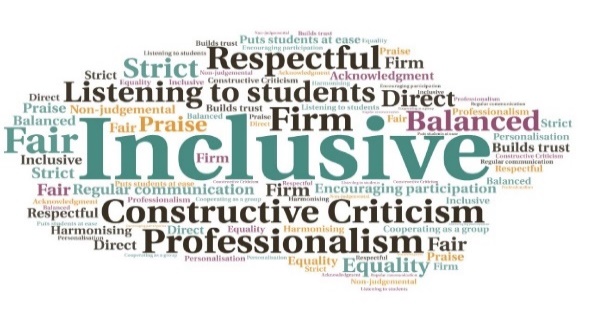 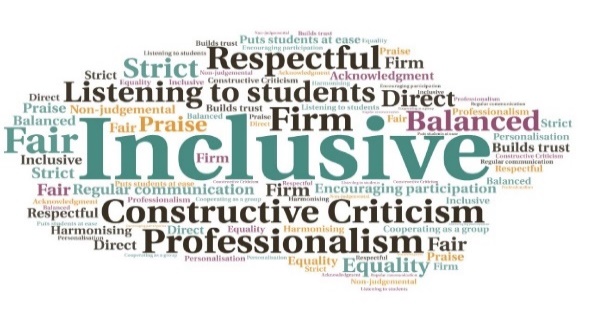 Goal: To ensure that vulnerable students are at all times provided with appropriate levels of safeguarding, oversight, and protection from harm, in and outside the classroom.Submitted by: Doug Rattray 
Project: To develop a clear set of procedures to support lecturers when delivering challenging or potentially distressing content to vulnerable students. Cohorts with complex needs would benefit from a shared set of practices which allow them to absent themselves if teaching materials have content which may cause them distress. 
Benefit to: Vulnerable student groups Impact:  The Safeplan has been implemented on a number of occasions during the year. It is now part of normal operating procedures at the college. 